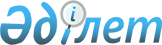 Тараз қаласында 2019 жылға арналған мектепке дейінгі тәрбие мен оқытуға мемлекеттік білім беру тапсырысын, ата-ана төлемақысының мөлшерін бекіту туралыЖамбыл облысы Тараз қаласы әкімдігінің 2019 жылғы 3 қаңтардағы № 1 қаулысы. Жамбыл облысы Әділет департаментінде 2019 жылғы 17 қаңтарда № 4092 болып тіркелді.
      РҚАО-ның ескертпесі.

      Құжаттың мәтінінде түпнұсқаның пунктуациясы мен орфографиясы сақталған.
      "Қазақстан Республикасындағы жергілікті мемлекеттік басқару және өзін-өзі басқару туралы" Қазақстан Республикасының 2001 жылғы 23 қаңтардағы Заңының 31, 37 баптарына, "Білім туралы" Қазақстан Республикасының 2007 жылғы 27 шілдедегі Заңының 6 бабының 4 тармағының 8-1) тармақшасына және 62 бабының 6 тармағына сәйкес, Тараз қаласының әкімдігі ҚАУЛЫ ЕТЕДІ:
      1. Тараз қаласында 2019 жылға арналған мектепке дейінгі тәрбие мен оқытуға мемлекеттік білім беру тапсырысы, ата-ана төлемақысының мөлшері қосымшаға сәйкес бекітілсін.
      2. "Тараз қаласы әкімдігінің білім бөлімі" коммуналдық мемлекеттік мекемесі заңнамада белгіленген тәртіппен:
      1) осы қаулының әділет органдарында мемлекеттік тіркелуін;
      2) осы қаулының мемлекеттік тіркеуден өткеннен кейін он күнтізбелік күн ішінде оны ресми жариялауға жіберілуін;
      3) осы қаулының Тараз қаласы әкімдігінің интернет-ресурсында орналастырылуын;
      4) осы қаулыдан туындайтын басқа да шаралардың қабылдануын қамтамасыз етсін.
      3. Осы қаулының орындалуын бақылау Тараз қаласы әкімінің орынбасары К.Олжабайға жүктелсін.
      4. Осы қаулы әділет органдарында мемлекеттiк тiркелген күннен бастап күшiне енедi және оның алғашқы ресми жарияланған күнінен кейін күнтізбелік он күн өткен соң қолданысқа енгізіледі. Тараз қаласында 2019 жылға мектепке дейінгі тәрбие мен оқытуға мемлекеттік білім беру тапсырысы, ата-ана төлемақысының мөлшері
      Ескерту. Қосымшаға өзгерістер енгізілді – Жамбыл облысы Тараз қаласы әкімдігінің 03.07.2019 № 2277 (алғашқы ресми жарияланған күнінен кейін күнтізбелік он күн өткен соң қолданысқа енгізіледі) қаулысымен.
					© 2012. Қазақстан Республикасы Әділет министрлігінің «Қазақстан Республикасының Заңнама және құқықтық ақпарат институты» ШЖҚ РМК
				
      Қала әкімінің міндетін атқарушы 

С. Байназаров
Тараз қаласы әкімдігінің
2019 жылғы 3 қаңтардағы
№ 1 қаулысына қосымша
Атауы
Мектепке дейінгі тәрбие мен оқытуға мемлекеттік білім беру тапсырысы
Мектепке дейінгі тәрбие мен оқытуға мемлекеттік білім беру тапсырысы
Бір айға ата-ана төлемақысының мөлшері (теңге)
Атауы
Тәрбиеленушілердің саны
Бір тәрбиеленушіге жұмсалатын шығыстардың орташа құны
Бір айға ата-ана төлемақысының мөлшері (теңге)
Мектепке дейінгі мемлекеттік ұйымдар
Мектепке дейінгі мемлекеттік ұйымдар
Мектепке дейінгі мемлекеттік ұйымдар
Мектепке дейінгі мемлекеттік ұйымдар
Шағын орталықтар
1640
25582
8750
Мектепке дейінгі жеке меншік ұйымдар (шағын орталық)
Мектепке дейінгі жеке меншік ұйымдар (шағын орталық)
Мектепке дейінгі жеке меншік ұйымдар (шағын орталық)
Мектепке дейінгі жеке меншік ұйымдар (шағын орталық)
"Сағи-Жарқын" жауапкершілігі шектеулі серіктестігі
45
25582
10000
Мектепке дейінгі мемлекеттік ұйымдар
Мектепке дейінгі мемлекеттік ұйымдар
Мектепке дейінгі мемлекеттік ұйымдар
Мектепке дейінгі мемлекеттік ұйымдар
"Тараз қаласы әкімдігінің білім бөлімінің "№ 1 бөбекжай-бақшасы" мемлекеттік коммуналдық қазыналық кәсіпорны
280
30432
8750
"Тараз қаласы әкімдігінің білім бөлімінің № 2 "Айсұлу" бөбекжай-бақшасы" мемлекеттік коммуналдық қазыналық кәсіпорны
280
27931
8750
"Тараз қаласы әкімдігінің білім бөлімінің "№ 3 бөбекжай-бақшасы" мемлекеттік коммуналдық қазыналық кәсіпорны
140
30530
8750
"Тараз қаласы әкімдігінің білім бөлімінің № 4 "Балдырған" бөбекжай-бақшасы" мемлекеттік коммуналдық қазыналық кәсіпорны
280
31105
8750
"Тараз қаласы әкімдігінің білім бөлімінің № 5 "Ақ желкен" бөбекжай-бақшасы" мемлекеттік коммуналдық қазыналық кәсіпорны
280
27931
8750
"Тараз қаласы әкімдігінің білім бөлімінің "№ 6 бөбекжай-бақшасы" мемлекеттік коммуналдық қазыналық кәсіпорны
280
31786
8750
"Тараз қаласы әкімдігінің білім бөлімінің "№ 7 бөбекжай-бақшасы" мемлекеттік коммуналдық қазыналық кәсіпорны
280
33911
8750
"Тараз қаласы әкімдігінің білім бөлімінің "№ 8 бөбекжай-бақшасы" мемлекеттік коммуналдық қазыналық кәсіпорны
280
33632
8750
"Тараз қаласы әкімдігінің білім бөлімінің "№ 9 бөбекжай-бақшасы" мемлекеттік коммуналдық қазыналық кәсіпорны
340
27931
8750
"Тараз қаласы әкімдігінің білім бөлімінің № 10 "Наурыз" бөбекжай-бақшасы" мемлекеттік коммуналдық қазыналық кәсіпорны
280
29714
8750
"Тараз қаласы әкімдігінің білім бөлімінің "№ 11 бөбекжай-бақшасы" мемлекеттік коммуналдық қазыналық кәсіпорны
140
31497
8750
"Тараз қаласы әкімдігінің білім бөлімінің "№ 12 бөбекжай-бақшасы" мемлекеттік коммуналдық қазыналық кәсіпорны
280
30084
8750
"Тараз қаласы әкімдігінің білім бөлімінің "№ 13 бөбекжай-бақшасы" мемлекеттік коммуналдық қазыналық кәсіпорны 
280
30567
8750
"Тараз қаласы әкімдігінің білім бөлімінің № 14 "Жарқынай" бөбекжай-бақшасы" мемлекеттік коммуналдық қазыналық кәсіпорны
280
30951
8750
"Тараз қаласы әкімдігінің білім бөлімінің "№ 15 бөбекжай-бақшасы" мемлекеттік коммуналдық қазыналық кәсіпорны
280
30396
8750
"Тараз қаласы әкімдігінің білім бөлімінің "№ 16 бөбекжай-бақшасы" мемлекеттік коммуналдық қазыналық кәсіпорны
280
31521
8750
"Тараз қаласы әкімдігінің білім бөлімінің "№ 17 бөбекжай-бақшасы" мемлекеттік коммуналдық қазыналық кәсіпорны, оның ішінде: Саноторлық топтар
230
33048
8750
"Тараз қаласы әкімдігінің білім бөлімінің "№ 17 бөбекжай-бақшасы" мемлекеттік коммуналдық қазыналық кәсіпорны, оның ішінде: Саноторлық топтар
50
33048
0
"Тараз қаласы әкімдігінің білім бөлімінің № 18 "Еркежан" бөбекжай-бақшасы" мемлекеттік коммуналдық қазыналық кәсіпорны
280
27931
8750
"Тараз қаласы әкімдігінің білім бөлімінің "№ 19 бөбекжай-бақшасы" мемлекеттік коммуналдық қазыналық кәсіпорны
280
27931
8750
"Тараз қаласы әкімдігінің білім бөлімінің "№ 20 бөбекжай-бақшасы" мемлекеттік коммуналдық қазыналық кәсіпорны
175
30474
8750
"Тараз қаласы әкімдігінің білім бөлімінің "№ 21 бөбекжай-бақшасы" мемлекеттік коммуналдық қазыналық кәсіпорны
280
33878
8750
"Тараз қаласы әкімдігінің білім бөлімінің "№ 22 бөбекжай-бақшасы" мемлекеттік коммуналдық қазыналық кәсіпорны
280
27931
8750
"Тараз қаласы әкімдігінің білім бөлімінің № 23 "Жас дәурен" бөбекжай-бақшасы" мемлекеттік коммуналдық қазыналық кәсіпорны
140
37745
8750
"Тараз қаласы әкімдігінің білім бөлімінің "№ 24 бөбекжай-бақшасы" мемлекеттік коммуналдық қазыналық кәсіпорны
50
52617
8750
"Тараз қаласы әкімдігінің білім бөлімінің "№ 25 бөбекжай-бақшасы" мемлекеттік коммуналдық қазыналық кәсіпорны
64
48840
8750
"Тараз қаласы әкімдігінің білім бөлімінің № 26 "Нұрай" бөбекжай-бақшасы" мемлекеттік коммуналдық қазыналық кәсіпорны
280
27931
8750
"Тараз қаласы әкімдігінің білім бөлімінің "№ 27 бөбекжай-бақшасы" мемлекеттік коммуналдық қазыналық кәсіпорны
280
27931
8750
"Тараз қаласы әкімдігінің білім бөлімінің "№ 28 бөбекжай-бақшасы" мемлекеттік коммуналдық қазыналық кәсіпорны
280
27931
8750
"Тараз қаласы әкімдігінің білім бөлімінің "№ 29 бөбекжай-бақшасы" мемлекеттік коммуналдық қазыналық кәсіпорны
140
36164
8750
"Тараз қаласы әкімдігінің білім бөлімінің № 30 "Назерке" бөбекжай-бақшасы" мемлекеттік коммуналдық қазыналық кәсіпорны
320
27931
8750
"Тараз қаласы әкімдігінің білім бөлімінің № 31 "Балапан" бөбекжай-бақшасы" мемлекеттік коммуналдық қазыналық кәсіпорны
110
41199
8750
"Тараз қаласы әкімдігінің білім бөлімінің № 32 "Ботақан" бөбекжай-бақшасы" мемлекеттік коммуналдық қазыналық кәсіпорны
280
27931
8750
"Тараз қаласы әкімдігінің білім бөлімінің № 33 "Айсәуле" бөбекжай-бақшасы" мемлекеттік коммуналдық қазыналық кәсіпорны
280
32863
8750
"Тараз қаласы әкімдігінің білім бөлімінің № 34 "Бақыт" бөбекжай-бақшасы" мемлекеттік коммуналдық қазыналық кәсіпорны
100
27931
8750
"Тараз қаласы әкімдігінің білім бөлімінің № 35 "Ер Төстік" бөбекжай-бақшасы" мемлекеттік коммуналдық қазыналық кәсіпорны
250
27931
8750
"Тараз қаласы әкімдігінің білім бөлімінің № 36 "Бүлдіршін" бөбекжай-бақшасы" мемлекеттік коммуналдық қазыналық кәсіпорны
280
27931
8750
"Тараз қаласы әкімдігінің білім бөлімінің № 37 "Бәйтерек" бөбекжай-бақшасы" мемлекеттік коммуналдық қазыналық кәсіпорны
75
34372
8750
"Тараз қаласы әкімдігінің білім бөлімінің № 38 "Толағай" бөбекжай-бакшасы" мемлекеттік коммуналдық қазыналық кәсіпорны
320
27931
8750
"Тараз қаласы әкімдігінің білім бөлімінің № 39 "Балдаурен" бөбекжай-бақшасы" мемлекеттік коммуналдық қазыналық кәсіпорны
280
27931
8750
"Тараз қаласы әкімдігінің білім бөлімінің № 40 "Балауса" бөбекжай-бақшасы" мемлекеттік коммуналдық қазыналық кәсіпорны
140
32463
8750
"Тараз қаласы әкімдігінің білім бөлімінің № 41 "Айналайын" бөбекжай-бақшасы" мемлекеттік коммуналдық қазыналық кәсіпорны
280
27931
8750
"Тараз қаласы әкімдігінің білім бөлімінің № 42 "Жұлдыз" бөбекжай-бақшасы" мемлекеттік коммуналдық қазыналық кәсіпорны
280
27931
8750
"Тараз қаласы әкімдігінің білім бөлімінің № 43 "Еркеназ" бөбекжай-бақшасы" мемлекеттік коммуналдық қазыналық кәсіпорны
280
27931
8750
"Тараз қаласы әкімдігінің білім бөлімінің № 44 "Ертарғын" бөбекжай-бақшасы" мемлекеттік коммуналдық қазыналық кәсіпорны
280
29357
8750
"Тараз қаласы әкімдігінің білім бөлімінің № 45 "Балбұлақ" бөбекжай-бақшасы" мемлекеттік коммуналдық қазыналық кәсіпорны
280
27931
8750
Мектепке дейінгі жеке меншік ұйымдар
Мектепке дейінгі жеке меншік ұйымдар
Мектепке дейінгі жеке меншік ұйымдар
Мектепке дейінгі жеке меншік ұйымдар
"Ақ қайын" мектепке дейінгі білім беру мекемесі" жауапкершілігі шектеулі серіктестігі
170
27931
10000
"Солнышко Тараза" жауапкершілігі шектеулі серіктестігі
280
27931
10000
"Сағи-Жарқын" жауапкершілігі шектеулі серіктестігі
120
27931
10000
"Сағи-Жарқын" жауапкершілігі шектеулі серіктестігі
75
27931
10000
"Ақүрпек" жауапкершілігі шектеулі серіктестігі
105
27931
10000
"Абылай-Сана-2003" жауапкершілігі шектеулі серіктестігі "Інжу" балабақша, мектеп-гимназия кешені
280
27931
10000
"Нұр Шашу" балабақшасы жауапкершілігі шектеулі серіктестігі
100
27931
10000
"Аяулым Айбөпе" жауапкершілігі шектеулі серіктестігі
50
27931
10000
"Сәби-жан" жауапкершілігі шектеулі серіктестігі
190
27931
10000
"Айгөлек" ясли-бақшасы жауапкершілігі шектеулі серіктестігі
75
27931
10000
"Нұрлы сәт" жауапкершілігі шектеулі серіктестігі
105
27931
10000
"АЮ" балабақшасы жауапкершілігі шектеулі серіктестігі
300
27931
10000
"Балбөбек әлемі" балабақшасы" жауапкершілігі шектеулі серіктестігі
150
27931
10000
"Нурила" балабақшасы" жауапкершілігі шектеулі серіктестігі
130
27931
10000
"Мүбәрак Мөлдір" балабақшасы" жауапкершілігі шектеулі серіктестігі
280
27931
10000
"Анета-А" ясли-бақшасы" жауапкершілігі шектеулі серіктестігі
60
27931
10000
"Айзере" бақша-ясли" жауапкершілігі шектеулі серіктестігі
75
27931
10000
"Анниатун" жауапкершілігі шектеулі серіктестігі
120
27931
10000
"Радуга Алем" жауапкершілігі шектеулі серіктестігі
100
27931
10000
"АйнелҰк" балабақшасы" жауапкершілігі шектеулі серіктестігі
400
27931
10000
"Гүлім Тараз" жауапкершілігі шектеулі серіктестігі
280
27931
10000
"VIRTUOSO elite kindergarten" жауапкершілігі шектеулі серіктестігі
75
27931
10000
"Раъно-Бегим" жауапкершілігі шектеулі серіктестігі
123
27931
10000
"Баракат" балабақшасы" жауапкершілігі шектеулі серіктестігі
50
27931
10000
"Салтанат балабақшасы" жауапкершілігі шектеулі серіктестігі
150
27931
10000
"Нұрсана" балабақшасы" жауапкершілігі шектеулі серіктестігі
100
27931
10000
"Анета-А" бақша-ясли" жауапкершілігі шектеулі серіктестігі филиалы "Медина" балабақшасы" 
250
27931
10000
"Детский сад "Индиго-Тараз" жауапкершілігі шектеулі cеріктестігі
66
27931
10000
"Асан Тараз" жауапкершілігі шектеулі серіктестігі
100
27931
10000
"Шың" білім беру орталығы" жауапкершілігі шектеулі серіктестігі
200
27931
10000
"Балапан Элит" жауапкершілігі шектеулі серіктестігі
290
27931
10000
"Тапиля" балабақшасы" жауапкершілігі шектеулі серіктестігі
60
27931
10000
"Развивайка" жауапкершілігі шектеулі серіктестігі
75
27931
10000
"Asyl-Qazyna" балабақшасы" жауапкершілігі шектеулі серіктестігі
120
27931
10000
"Shaiza" жауапкершілігі шектеулі серіктестігі
150
27931
10000
"GLOBALTARAZ" жауапкершілігі шектеулі серіктестігі
100
27931
10000
"R-плюс" жауапкершілігі шектеулі серіктестігінің "А-status" мектеп гимназия-балабақша" кешені
40
27931
10000
"Кайнар и С" жауапкершілігі шектеулі серіктестігі
200
27931
10000
"Мирас KZ-2030" жауапкершілігі шектеулі серіктестігі
280
27931
10000
"Айзере 2" ясли-бақшасы" жауапкершілігі шектеулі серіктестігі
50
27931
10000
"VITAMINKA" ясли-бақшасы жауапкершілігі шектеулі серіктестігі
70
27931
10000
"Сәби әлемі" балабақшасы" жауапкершілігі шектеулі серіктестігі
40
27931
10000
"Балалар білім орталығы "Эрудит" балабақшасы" жауапкершілігі шектеулі серіктестігі
100
27931
10000
"Bolashak kids" жауапкершілігі шектеулі серіктестігі
50
27931
10000
"NUNI" жауапкершілігі шектеулі серіктестігі
50
27931
10000
"Арайлы бақ" балабақшасы" жауапкершілігі шектеулі серіктестігі
200
27931
10000
"Балалар білім орталығы "Айсәби" бөбекжәй балабақшасы" жауапкершілігі шектеулі серіктестігі
70
27931
10000
"Ақ мирас" балабақшасы" жауапкершілігі шектеулі серіктестігі
110
27931
10000
"Фарм-Ай" жауапкершілігі шектеулі серіктестігі
40
27931
10000
"Үш терек" жауапкершілігі шектеулі серіктестігі
275
27931
10000
"1BOMOND" жауапкершілігі шектеулі серіктестігі
50
27931
10000
"Sabi Land" бөбекжай-бақшасы" жауапкершілігі шектеулі серіктестігі
100
27931
10000
"Нұр Орда" бөбекжай-балабақшасы" жауапкершілігі шектеулі серіктестігі
50
27931
10000
"BALA Ville" үш тілді балабақша-бөбекжай" жауакершілігі шектеулі серіктестігі
175
27931
10000
"ЖУМАБЕКОВА" жауапкершілігі шектеулі серіктестігі
80
27931
10000
"Kunim-Ai" жауапкершілігі шектеулі серіктестігі
130
27931
10000
"Радуга Алем" жауапкершілігі шектеулі серіктестігі
80
27931
10000
"Динара алтыным" жауапкершілігі шектеулі серіктестігі
50
27931
10000
"Барыс" бөбекжай-бақшасы" жауапкершілігі шектеулі серіктестігі
200
27931
10000
"Адемай" бөбекжай-бақшасы" жауапкершілігі шектеулі серіктестігі
80
27931
10000
"Айшатай" бөбекжай-бақшасы" жауапкершілігі шектеулі серіктестігі
75
27931
10000
"Ырым" жауапкершілігі шектеулі серіктестігі
150
27931
10000
"Сәби-жан" жауапкершілігі шектеулі серіктестігі
50
27931
10000
"Айзере2" ясли-бақшасы" жауапкершілігі шектеулі серіктестігі
100
27931
10000
"РозАль" орталығы" жауапкершілігі шектеулі серіктестігі
75
27931
10000